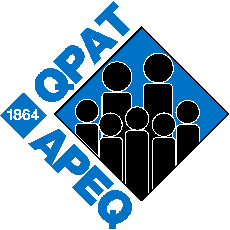 Objet : 	Avis de congé sans traitement ou de congé à temps partiel sans traitement pour responsabilités parentalesMadame ou Monsieur,Et ce conformément à la clause 5-13.71, parce que j’ai un enfant mineur ayant des difficultés de développement socioaffectif [ou handicapé ou malade] qui nécessite ma présence, veuillez considérer la présente comme un avis :  de congé à temps partiel sans traitement pour une année scolaire complète [cocher] oude congé sans traitement pour une année scolaire complète [cocher] oude congé sans traitement pour une partie d’année [cocher]Je souhaite également continuer à participer aux régimes d’assurance qui me sont applicables et à en verser la totalité des primes conformément à la clause 5-13.69.Je vous prie d’agréer, Madame ou Monsieur, mes salutations distinguées.NomAdresse postalec. c. : syndicat local